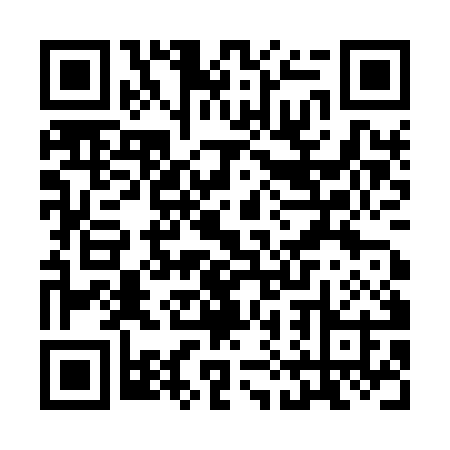 Ramadan times for Prambachkirchen, AustriaMon 11 Mar 2024 - Wed 10 Apr 2024High Latitude Method: Angle Based RulePrayer Calculation Method: Muslim World LeagueAsar Calculation Method: ShafiPrayer times provided by https://www.salahtimes.comDateDayFajrSuhurSunriseDhuhrAsrIftarMaghribIsha11Mon4:414:416:2512:143:256:046:047:4212Tue4:394:396:2312:143:256:066:067:4413Wed4:374:376:2112:143:266:076:077:4614Thu4:344:346:1912:133:276:096:097:4715Fri4:324:326:1712:133:286:106:107:4916Sat4:304:306:1512:133:296:126:127:5017Sun4:284:286:1312:133:306:136:137:5218Mon4:264:266:1112:123:316:156:157:5419Tue4:234:236:0912:123:326:166:167:5520Wed4:214:216:0712:123:336:186:187:5721Thu4:194:196:0512:113:346:196:197:5922Fri4:164:166:0312:113:346:216:218:0123Sat4:144:146:0012:113:356:226:228:0224Sun4:124:125:5812:113:366:246:248:0425Mon4:094:095:5612:103:376:256:258:0626Tue4:074:075:5412:103:386:276:278:0727Wed4:044:045:5212:103:396:286:288:0928Thu4:024:025:5012:093:396:296:298:1129Fri4:004:005:4812:093:406:316:318:1330Sat3:573:575:4612:093:416:326:328:1531Sun4:554:556:441:084:427:347:349:161Mon4:524:526:421:084:427:357:359:182Tue4:504:506:401:084:437:377:379:203Wed4:474:476:381:084:447:387:389:224Thu4:454:456:361:074:457:407:409:245Fri4:424:426:341:074:457:417:419:266Sat4:404:406:321:074:467:437:439:287Sun4:374:376:301:064:477:447:449:308Mon4:354:356:281:064:477:467:469:319Tue4:324:326:261:064:487:477:479:3310Wed4:304:306:241:064:497:487:489:35